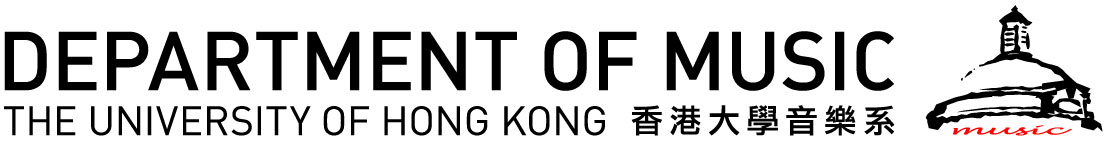 Summary of Music Major Requirements (for cohorts 2018/19 and after)I. CORE (48 credits) MUSI1023 Materials and Structures of Music* MUSI1025 The Art of Listening* An introductory course taken from any Arts programme (course code and course title: __________________________ ) MUSI2010 Music of China MUSI2070 Fundamentals of Tonal Music*  MUSI2074 Introduction to Contrapuntal Styles and Techniques MUSI2081 Music in Western Culture I MUSI2082 Music in Western Culture II* Students intending to major in music are strongly encouraged to complete MUSI1023, MUSI1025 and MUSI2070 as soon as possible, and preferably MUSI1023 and MUSI1025 in their first year of study, and MUSI2070 in their second. This will maximize flexibility in scheduling the remaining core curriculum courses and electives.II. ELECTIVE (at least 24 credits)All music majors must take at least 24 elective credits (4 courses) from Level 2000, 3000, or 4000 advanced courses, of which:at least one course should be a Capstone Experience course;no more than two courses can be performance courses (MUSI2047, MUSI2066, MUSI2068, MUSI3019, MUSI3021, MUSI3032, MUSI4001, and MUSI4002). Course CodeCourse Titleperformance course(Yes/No)Capstone Experience course(Yes/No)